 KARTOGRAFICKÁ A TOPOGRAFICKÁ TERÉNNÍ PRAXE MORAVECStředa 2. května – pátek 4. května 2018Učitelé a přednášející: MU: doc. Dr. Hana Svatoňová, katedra geografie PdF MU, Ing. Václav Šafář,  Ph.D.,UNOB: Ing. Martin Hubáček,  Ph.D., Ing. Jarmír Čapek,  Ph.D.,Ing. Václav Šafář,  Ph.D.,Cíle praxe:seznámit se s různými přístupy a metodami kartografické tvorby, zopakovat si a prakticky aplikovat zásady při tvorbě mapy prohloubit si znalosti z historické kartografieorientovat se v neznámém terénu (s využitím topografické mapy, buzoly, GPS) naučit se určit a zakreslit pochodový úhel trasy pomocí buzolynaučit se zpracovat panoramatický náčrt krajiny naučit se zpracovat geografický náčrt osvojit si základy terénního mapování při tvorbě topografické a tematické mapy vyhodnotit změnu krajiny při terénním průzkumuPožadavky pro získání zápočtu:aktivní prezenční kvalitní práce v průběhu celé kartografické praxeuznání, schválení výstupů  z dílčích aktivitdodržování stud. řádu MUpráce ve skupině: max. 4  studenti (rozdělení dle Vašich preferencí), výstupy individuální. dokumentace práce: fotodokumentace, příp. další materiály pro sestavení prezentacepomůcky, materiály: NTB jeden do skupiny, fotoaparát- jeden do skupiny, GPS – vlastní nebo bude v pondělí zapůjčena oproti podpisu (1 až 2 do skupiny), 2ks tužkové baterie do GPS – jen nové a kvalitní, turist. mapa č. 84  mapa 1:50 000 - Edice klub českých turistů č.– Velkomeziříčsko + její černobílá kopie mapy – okolí Moravce – okruh o poloměru cca 30 cm,  buzola, psací potřeby, pastelky, pravítka, úhloměrpapíry: A4, A3, A2, tvrdý papír formát A3 a  A2  min 3 ks,samolepky na oblečení nebo kartičky – viditelně jméno a příjmení studentašpejle, plastelína, nůžky, izolepa – lepicí páska, barevný papír, gumičky, provázekkartografické odborné studijní materiály (skripta, učebnice kartografie a tematické kartografie především se zaměřením na tvorbu legendy, kartografických znaků, zásad kartogr. tvorby apod.)  oblečení:  práce v terénu za každého počasí tj.  doporučujeme odpovídající sportovní  a teplé oblečení, dobrá obuv,  i náhradní obuv pro případ promočení (fén či tzv. teplouše pro vysušení bot),  hyg. potřeby, ručník, deštník, pláštěnka,   náplasti, krém na opalování!, příp. léky! a další dle vašeho uvážení ubytování:  Středisko pošt Moravec Školicí středisko České pošty, 592 54 Moravec, okr. Žďár nad Sázavou, 49°27'14.478"N, 16°9'29.712"Echatky (11*4 osoby, se soc. zázemím,1*3 os.), dvoulůžk. pokoje, malá chatka bez soc. zařízení – sprchy a toalety v hlavní budově), středisko je mimo obec, restaurace a samoobsluha cca 3 km.stravování: středa- oběd a večeře, čtvrtek – plná penze, pátek: snídaně, oběd Program:Středa 2. května, 7,45 sraz k odjezdu  - přes řeku hotel Austerlitz, bus7,55 odjezd Moravec9,30 ubytování 10,00 vlastní programaktivita :  terénní tematické  mapování / panoramatický náčrt-  využití ploch v r. 2018sestavení legendy, mapování zadaného úseku v terénu18:00 večeřeČtvrtek 3. květnaZpracování topografické mapy okolí Moravce dle různých podkladů a vlastního mapování Večer: přednáška, sport, špekáčkyPátek 4. květnapanoramatický náčrt, pochodová trasa, orientace v terénuFinální zpracování, příprava závěrečné prezentaceprezentace výsledků skupin vyhodnocení práce, udělení zápočtů, cca 16 h odjezd do Brna busem*********************************************************************Přílohy: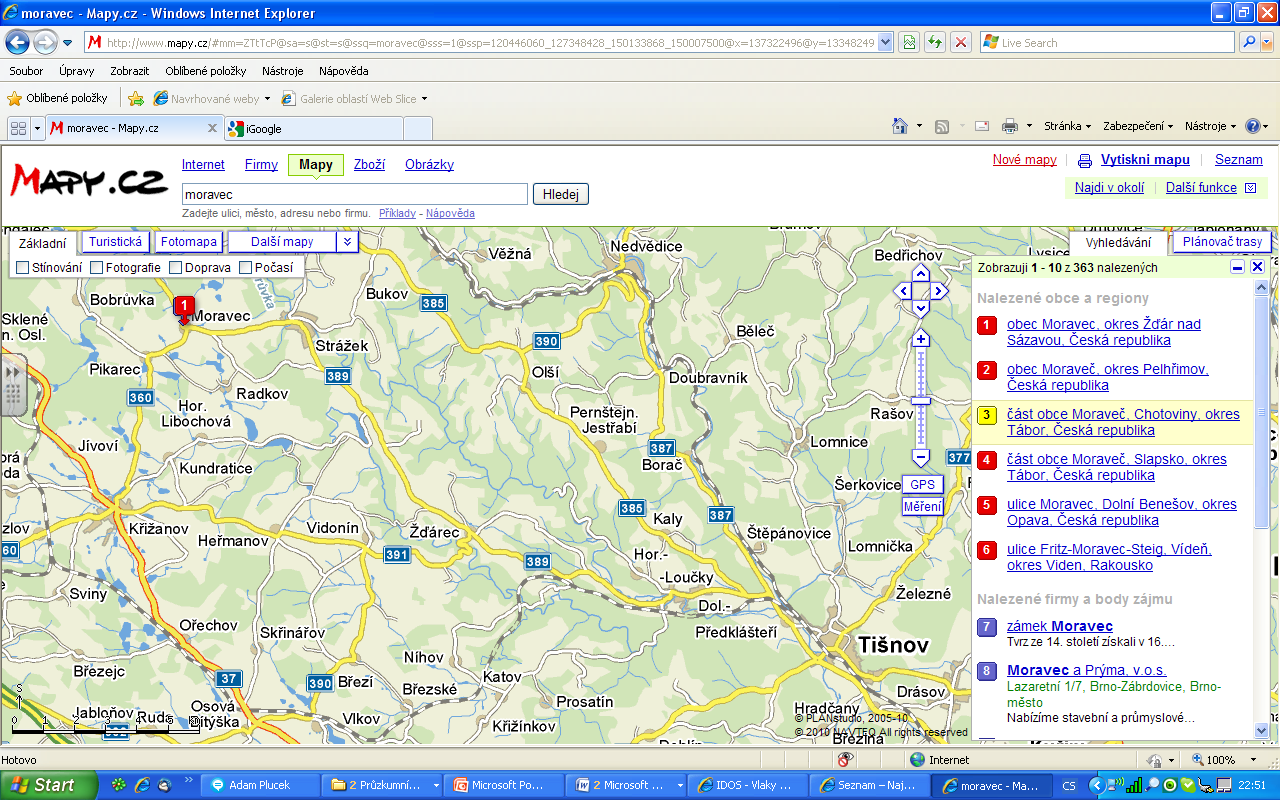  Moravec , Školicí středisko České pošty, 592 54 Moravec, okr. Žďár nad Sázavou, 49°27'14.478"N, 16°9'29.712"E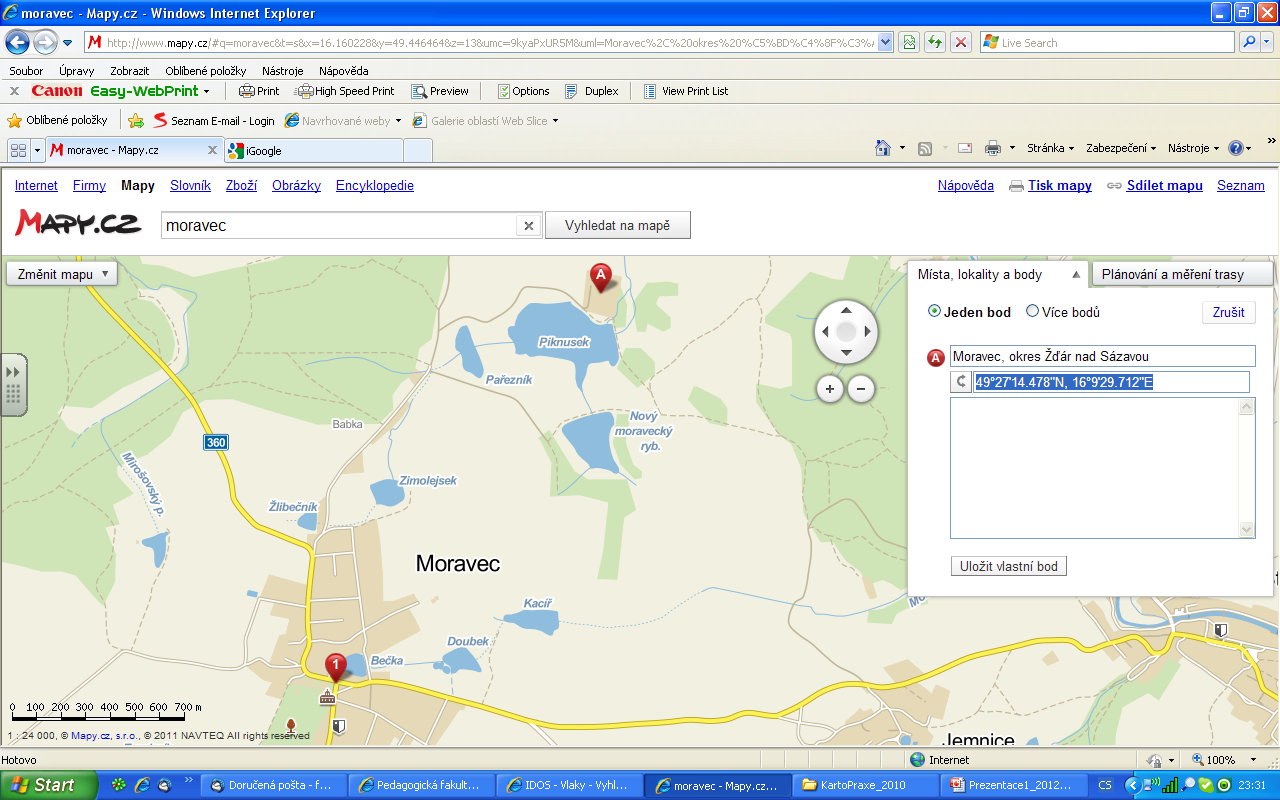  Moravec detail :  bod A – školící středisko – místo ubytování